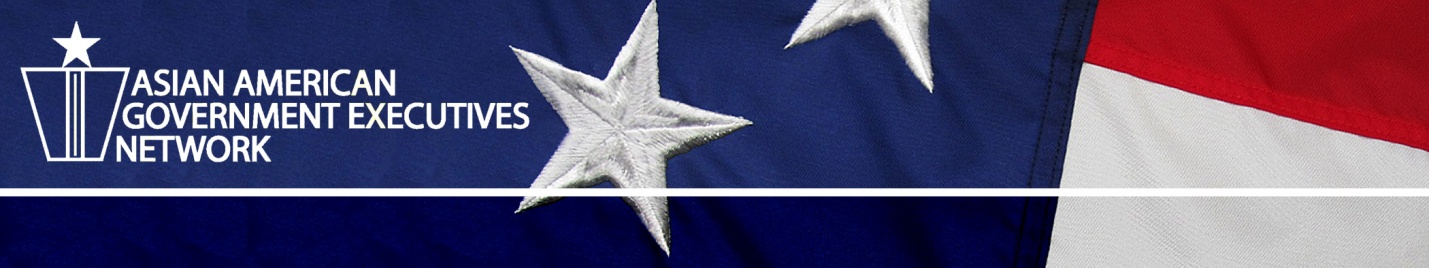 MISSIONAAGEN is a 501(c)(3) non-profit, non-partisan organization that promotes and supports Asian American and Pacific Islander leadership in government.ADVISORY BOARDHon. Norman Y. MinetaHon. Daniel K. AkakaHon. Michael M. HondaHon. Mazie K. HironoHon. Robert UnderwoodHon. Samuel T. MokCarol A. BonosaroOFFICERSChair: Thomas PhanVice Chair:  Franklin Odo, Ph.D.Secretary:  Ping Ge, Ph.D.Treasurer:  Marina MiltonExecutive Director: Stanley FujiiBOARD OF DIRECTORSHuong Q. PhamMing Zhu, Ph.D., P.E. Patrick S. EngStacey PhamChiling TongMarla HendrikssonRod RimandoEdward KimCarson Eoyang, Ph.D.Alan MikuniJong Ho HwangDaud SantosaKumar BalaTin Cao Vivian Chen, Ph.D.Belkis Leong-HongSumiye Okubo, Ph.D.James Meng, Ph.D.Ellen LawBenedict EngADVISORY COMMITTEETommy Hwang* Danny AranzaNorman BowlesJasemine Chambers, Ph.D.Carson Eoyang, Ph.D.Les JinYann King, Ph.D.Sumiye Okubo, Ph.D.Ray TsuneyoshiPeter WongSharon M. WongJeremy Wu, Ph.D. All Advisory Committee members are past AAGEN Chairs. “*” Indicates the immediate past Chair.   MISSIONAAGEN is a 501(c)(3) non-profit, non-partisan organization that promotes and supports Asian American and Pacific Islander leadership in government.ADVISORY BOARDHon. Norman Y. MinetaHon. Daniel K. AkakaHon. Michael M. HondaHon. Mazie K. HironoHon. Robert UnderwoodHon. Samuel T. MokCarol A. BonosaroOFFICERSChair: Thomas PhanVice Chair:  Franklin Odo, Ph.D.Secretary:  Ping Ge, Ph.D.Treasurer:  Marina MiltonExecutive Director: Stanley FujiiBOARD OF DIRECTORSHuong Q. PhamMing Zhu, Ph.D., P.E. Patrick S. EngStacey PhamChiling TongMarla HendrikssonRod RimandoEdward KimCarson Eoyang, Ph.D.Alan MikuniJong Ho HwangDaud SantosaKumar BalaTin Cao Vivian Chen, Ph.D.Belkis Leong-HongSumiye Okubo, Ph.D.James Meng, Ph.D.Ellen LawBenedict EngADVISORY COMMITTEETommy Hwang* Danny AranzaNorman BowlesJasemine Chambers, Ph.D.Carson Eoyang, Ph.D.Les JinYann King, Ph.D.Sumiye Okubo, Ph.D.Ray TsuneyoshiPeter WongSharon M. WongJeremy Wu, Ph.D. All Advisory Committee members are past AAGEN Chairs. “*” Indicates the immediate past Chair.                                    Membership Application FormMISSIONAAGEN is a 501(c)(3) non-profit, non-partisan organization that promotes and supports Asian American and Pacific Islander leadership in government.ADVISORY BOARDHon. Norman Y. MinetaHon. Daniel K. AkakaHon. Michael M. HondaHon. Mazie K. HironoHon. Robert UnderwoodHon. Samuel T. MokCarol A. BonosaroOFFICERSChair: Thomas PhanVice Chair:  Franklin Odo, Ph.D.Secretary:  Ping Ge, Ph.D.Treasurer:  Marina MiltonExecutive Director: Stanley FujiiBOARD OF DIRECTORSHuong Q. PhamMing Zhu, Ph.D., P.E. Patrick S. EngStacey PhamChiling TongMarla HendrikssonRod RimandoEdward KimCarson Eoyang, Ph.D.Alan MikuniJong Ho HwangDaud SantosaKumar BalaTin Cao Vivian Chen, Ph.D.Belkis Leong-HongSumiye Okubo, Ph.D.James Meng, Ph.D.Ellen LawBenedict EngADVISORY COMMITTEETommy Hwang* Danny AranzaNorman BowlesJasemine Chambers, Ph.D.Carson Eoyang, Ph.D.Les JinYann King, Ph.D.Sumiye Okubo, Ph.D.Ray TsuneyoshiPeter WongSharon M. WongJeremy Wu, Ph.D. All Advisory Committee members are past AAGEN Chairs. “*” Indicates the immediate past Chair.   MISSIONAAGEN is a 501(c)(3) non-profit, non-partisan organization that promotes and supports Asian American and Pacific Islander leadership in government.ADVISORY BOARDHon. Norman Y. MinetaHon. Daniel K. AkakaHon. Michael M. HondaHon. Mazie K. HironoHon. Robert UnderwoodHon. Samuel T. MokCarol A. BonosaroOFFICERSChair: Thomas PhanVice Chair:  Franklin Odo, Ph.D.Secretary:  Ping Ge, Ph.D.Treasurer:  Marina MiltonExecutive Director: Stanley FujiiBOARD OF DIRECTORSHuong Q. PhamMing Zhu, Ph.D., P.E. Patrick S. EngStacey PhamChiling TongMarla HendrikssonRod RimandoEdward KimCarson Eoyang, Ph.D.Alan MikuniJong Ho HwangDaud SantosaKumar BalaTin Cao Vivian Chen, Ph.D.Belkis Leong-HongSumiye Okubo, Ph.D.James Meng, Ph.D.Ellen LawBenedict EngADVISORY COMMITTEETommy Hwang* Danny AranzaNorman BowlesJasemine Chambers, Ph.D.Carson Eoyang, Ph.D.Les JinYann King, Ph.D.Sumiye Okubo, Ph.D.Ray TsuneyoshiPeter WongSharon M. WongJeremy Wu, Ph.D. All Advisory Committee members are past AAGEN Chairs. “*” Indicates the immediate past Chair.      Title:		Mr./Ms./Mrs./Dr./Other:           Name:	                First		Middle		Last   Agency:                           Job Title:                         Grade/Rank:                  Mailing Address:        	                 City		       State		           Zip   Contact Phones:	(     )      -     	   	                           (     )      -        	                     Work				        Cell   E-Mails:	_____________________________   I would like to volunteer for one or more of these committees:	  By-Laws		                     Membership	  Communications	                                          Program & Education	  Conference Planning	                     Outreach & Liaison	  Finance                                                                 Leadership Development                       Economic Development                                   Nomination  Membership Dues (please check one):  Regular Member (GS-15/O-6 and above)    	                     	                                			         1 year- $60      2 yrs- $110	 3 yrs-$150       Lifetime-$500  Associate Member (GS-14/O-5)	                   	                                                 			          1 year- $40	          2 yrs- $75	         3 yrs-$105  Affiliated Friends (GS-13/O-4) and below,       	               	                                    (Non-government)		             1 year- $30	          2 yrs- $50	           3 yrs-$70TWO EASY STEPS TO APPLY BY MAIL: Fill and print out this form. Mail the membership form and check (payable to AAGEN) to address below. By Credit Card,  provide the number below:      Visa     MC      Other: __________  Expiration Date (Month/Year)                                                                        Three Digit CVV (on back of your Credit Card): Signature: ___________________________________________  Date: __________________    Title:		Mr./Ms./Mrs./Dr./Other:           Name:	                First		Middle		Last   Agency:                           Job Title:                         Grade/Rank:                  Mailing Address:        	                 City		       State		           Zip   Contact Phones:	(     )      -     	   	                           (     )      -        	                     Work				        Cell   E-Mails:	_____________________________   I would like to volunteer for one or more of these committees:	  By-Laws		                     Membership	  Communications	                                          Program & Education	  Conference Planning	                     Outreach & Liaison	  Finance                                                                 Leadership Development                       Economic Development                                   Nomination  Membership Dues (please check one):  Regular Member (GS-15/O-6 and above)    	                     	                                			         1 year- $60      2 yrs- $110	 3 yrs-$150       Lifetime-$500  Associate Member (GS-14/O-5)	                   	                                                 			          1 year- $40	          2 yrs- $75	         3 yrs-$105  Affiliated Friends (GS-13/O-4) and below,       	               	                                    (Non-government)		             1 year- $30	          2 yrs- $50	           3 yrs-$70TWO EASY STEPS TO APPLY BY MAIL: Fill and print out this form. Mail the membership form and check (payable to AAGEN) to address below. By Credit Card,  provide the number below:      Visa     MC      Other: __________  Expiration Date (Month/Year)                                                                        Three Digit CVV (on back of your Credit Card): Signature: ___________________________________________  Date: __________________    Title:		Mr./Ms./Mrs./Dr./Other:           Name:	                First		Middle		Last   Agency:                           Job Title:                         Grade/Rank:                  Mailing Address:        	                 City		       State		           Zip   Contact Phones:	(     )      -     	   	                           (     )      -        	                     Work				        Cell   E-Mails:	_____________________________   I would like to volunteer for one or more of these committees:	  By-Laws		                     Membership	  Communications	                                          Program & Education	  Conference Planning	                     Outreach & Liaison	  Finance                                                                 Leadership Development                       Economic Development                                   Nomination  Membership Dues (please check one):  Regular Member (GS-15/O-6 and above)    	                     	                                			         1 year- $60      2 yrs- $110	 3 yrs-$150       Lifetime-$500  Associate Member (GS-14/O-5)	                   	                                                 			          1 year- $40	          2 yrs- $75	         3 yrs-$105  Affiliated Friends (GS-13/O-4) and below,       	               	                                    (Non-government)		             1 year- $30	          2 yrs- $50	           3 yrs-$70TWO EASY STEPS TO APPLY BY MAIL: Fill and print out this form. Mail the membership form and check (payable to AAGEN) to address below. By Credit Card,  provide the number below:      Visa     MC      Other: __________  Expiration Date (Month/Year)                                                                        Three Digit CVV (on back of your Credit Card): Signature: ___________________________________________  Date: __________________ 